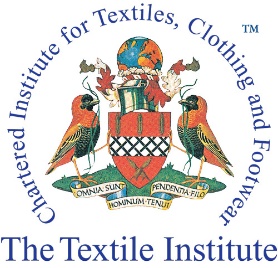 The Textile Institute Publishing SubmissionThank you for expressing interest in publishing your work through The Textile Institute. To allow us to determine the most appropriate group of editors to help to guide you through to publication, please answer the following points as fully as possible. When you have completed this form, please email it to: Rebecca Unsworth at: runsworth@textileinst.org.ukYour contact information as author/lead authorYour previous experience as author/lead author (if any)Proposed title of the new bookYour expertise in the area covered by the proposed titleWhat is the intended readership; the target audience?Who will be the author/ team of authors?Please give a brief synopsis including chapter headings and an indicative list of sub-headings for each chapter (maximum 250 words)What do you expect to be the final number of pages to be?When is your intended completion date for the manuscript?Name:Address:Telephone:Email: